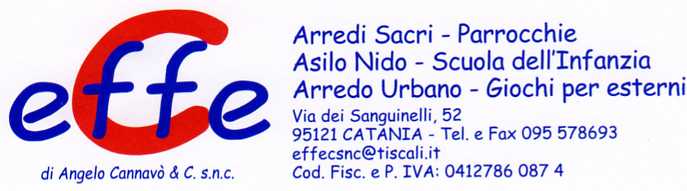 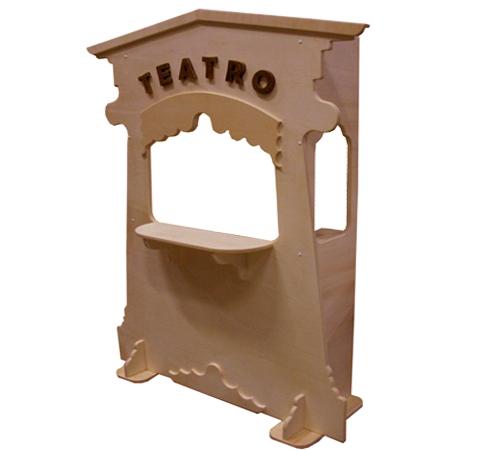 Descrizione:Teatro per burattini con ruote piroettanti, ideale dacollocare in ogni posizione.Vista frontale del teatro con raffigurazione di untempio greco.Ingombro 180x168x71 cm
Categoria: Giochi simboliciCodice: LG01042